Муниципальное дошкольное образовательное учреждение«Детский сад № 122 комбинированного вида»КОНСПЕКТТема: «Домашние животные».(Интегрированное занятие по ознакомлению с окружающим миром и развитию речи в первой подготовительной подгруппе компенсирующей направленности (ЗПР).                                                                                              Подготовила:                                                                                                учитель-дефектолог                                                                                              высшая кв. категория                                                                                               Сажнева С.В.                                                  Саранск, 2022г.Тема: Домашние животные.Цель: Обобщить и систематизировать знания, умения и навыки детей, по теме: «Домашние животные».Задачи:Обучающие: Продолжать закреплять знания детей о домашних животных. Упражнять в обобщении, классификации, выделении лишнего предмета из группы. Развивать умение выделять признаки сходства и различия. Развивать способность узнавать домашних животных в контурных изображениях, умение работать по модели. Упражнять в образовании слов с уменьшительно-ласкательными суффиксами, образовании существительных во множественном числе. Употреблять правильно предложно-падежные конструкции. Тренировать в поиске соответствующего понятия. Образовывать глаголы от звукоподражания. Продолжать учить составлять описательный рассказ по схеме. Развивающие: Продолжать развивать мыслительные операции, восприятие, наблюдательность, умение концентрировать внимание, пространственную ориентировку, координацию слова с движением.Воспитательные: Воспитывать любовь, бережное отношение к животным.Оборудование: игрушка-кукла, предметные картинки с изображением домашних и диких животных, их детенышей, жилищ, пищи, силуэты животных, модели, разрезные картинки.                                                               Ход  занятия:1.Оргмомент:- Приветствие.- Ритуал начала занятия: игра « Дружба начинается с улыбки».2. Создание игровой ситуации: К нам в гости пришла Катя и хочет вам что-то сказать:- Ребята в каком городе вы живете?- Вы живете в городе, а я приехала из деревни. Моя деревня находится недалеко. Хотите побывать у меня в гостях?3.Тогда в путь. Вот мой дом. Хозяйство у меня большое, а кто в нем живет, вы узнаете, отгадав загадки.-Голодная мычит, Сытая жует.  Всем детям молока дает. - Корова. (выставляется картинка с изображением коровы на наборное полотно)- Как корова голос подает?- Му.- Что делает?- Мычит.- Покажем на пальчиках.- Я копытами стучу,  Я скачу, скачу   Грива вьется на ветру.- Кто это?- Лошадь.(показ картинки, показ на пальчиках).- Как голос подает?- Иго-го.-Что делает?- Ржет.- Гладишь- ласкается  Дразнишь – кусается,  На цепи сидит,  Дом сторожит.- Собака.( разбор аналогично).- Спереди пятачок,  Сзади крючок,  Посредине спинка,  А на ней щетинка.- Свинья.(разбор аналогично).- С бородой, а не старик,  С рогами, а не бык,  Дает молоко, а не корова.- Коза.(разбор аналогично).- Я умею чисто мыться  Не водой, а язычком.  Мяу! Как мне часто снится  Блюдце с теплым молочком.- Кошка.(разбор аналогично).- Длинное ухо, комочек пуха,Прыгает ловко, грызет морковку.-Кролик.(разбор аналогично).-Кто ни в жару, ни в стужу Не снимает шубу?-Овца. (разбор аналогично).- Как называются все они одним словом?- Животные.- Какие?- Домашние.- Почему домашние?4. -Что общего у всех животных?Игра «Части тела»- Чем отличаются? -Что есть у лошади и  нет у коровы?- Гривы.- Что есть у коровы и чего нет у лошади?- Рогов, вымени.-Для чего корове вымя?- Дает молоко.- Что дают другие животные?5. Игра « Кто что дает?»6.-Хозяин получает пользу от домашних животных, а за это заботится о них, как?Игра « Кто что любит?»Игра «Кто где живет?»7.-А если животных не по одному, а несколько?Игра «Один-много».8. Физ. минутка:      Кролик.Скок-поскок, скок-поскокКролик прыгнул на пенекВ барабан он громко бьет,На разминку всех зовет.Лапки вверх, лапки вниз,На носочках подтянись.Лапки ставим на бочок,На носочках скок- скок- скок,А затем в присядку,Чтоб не мерзли пятки.9.- Прибежала целая компания животных, но мне кажется здесь кто-то лишний.Игра « 4-ый лишний» (домашние-дикие животные, дом. жив. - дом. птицы).10.- Каждый год у домашних животных появляются детёныши. А какие,  узнаем когда соберем их портреты (игра с разрезными картинками (детеныши домашних животных).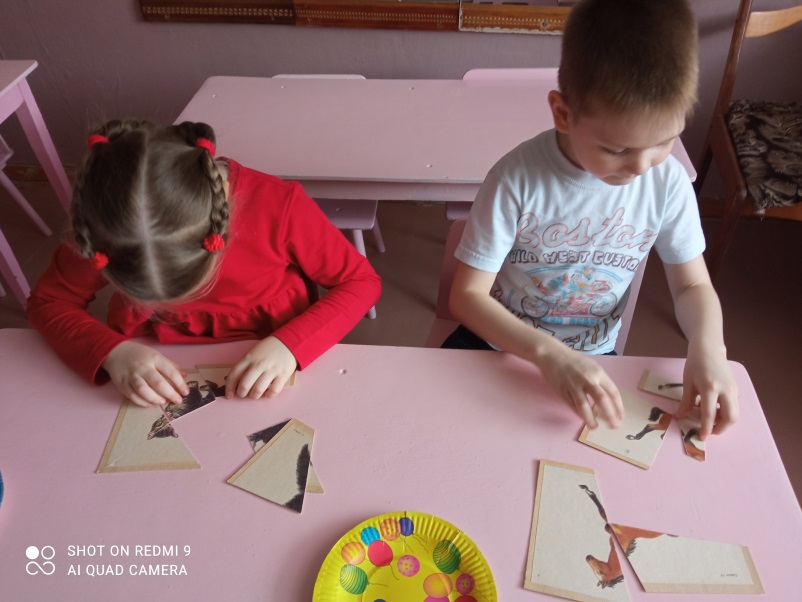 Они немного подросли и разбежались. Помогите мамам найти своих детёнышей и назовите их. - Кто у тебя?- Теленок. - А как можно ласково его назвать? Игра  «Назови ласково».- Теленочек.- А кто у теленка мама?- Корова.- Поставь его рядом с мамой.( аналогично с другими животными).11.-Катя хочет узнать, то мы знаем о ее любимом животном-кошке?Составление рассказа - описания по модели.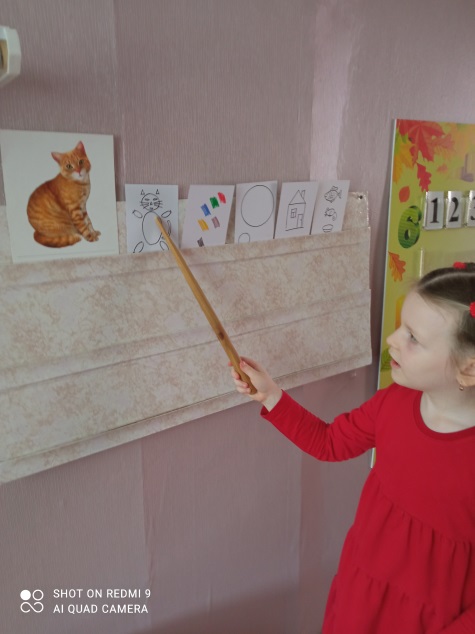  12. Итог:- Молодцы. Нам пора возвращаться в сад.- О ком говорили?  Игра « Путаница» (узнавание животных по силуэту). - Какие игры понравились?